2021年 12月吉日会員　各位公益社団法人　日本技術士会 中国本部　本部長　大田 一夫　建設部会長　浅間　康史拝啓　時下益々ご清祥のこととお慶び申し上げます。平素は格別のご高配をいただき、厚くお礼申し上げます。さて建設部会12月講演会（ＣＰＤ講座）では、「中国の土木事情（インフラ整備と研究環境）から学べること」と題し講演が行われます。中国本部では本講演を会場にてWeb中継いたします。個人視聴を含め奮ってご参加くださいますようご案内申し上げます。－ 記 －１．主　催　：　日本技術士会 建設部会２．日　時  ：  2021年 12月9日（木）１６時３０分～１８時００分３．会　場  ：　公益社団法人日本技術士会 中国本部事務局　6Ｆ会議室　（WEB視聴）４．演　題　：　中国の土木事情（インフラ整備と研究環境）から学べること５．講　師  ：　土木学会次期会長　北海道大学名誉教授　上田　多門　氏６．定員、対象、参加費　【集合視聴】（１）定員　　集合視聴は広島会場のみ　１５人　（２）対象　　会員及び非会員(一般参加者も歓迎します。)（３）参加費　有料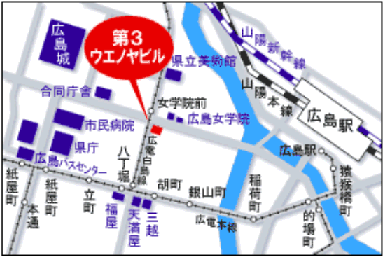 会員・準会員　：1,000円　一般　　　　　：2,000円（４）ＣＰＤ　参加者には日本技術士会からＣＰＤ：1.5時
間〔予定〕の参加票を発行します。【個人視聴】（１）定員　　　200名　本部申し込み　　＊対象、参加費とも集合視聴と同じ7.　申込について【集合視聴】　担当　中国本部　締め切り　１２月７日（火）　申込み先　https://forms.gle/2Me2mrbfJUuL2emC8FAX、電話での申込先　　公益社団法人 日本技術士会 中国本部事務局（勝田）〒730-0017 広島市中区鉄砲町1番20号 第3ウエノヤビル6階TEL：082-511-0305　FAX：082-511-0309　E-mail：ipej-hiro@rapid.ocn.ne.jp【個人視聴】　担当　総括本部（東京）日本技術士会ホームページの中段「会員専用ページ」「ＣＰＤ行事申込(新システム)」から申し込みください。締め切り　１２月２日（木）　　申込み先　（会員・準会員の方）・・・会員パスワード必要
https://www.engineer.or.jp/kaiin/password/als/alsw0011.php
標記講演会 Web中継に参加します。資格は該当するものに■(または☑)を入れる。区分で会員とは日本技術士会会員を指し、該当するものに■(または☑)を入れる。技術部門は技術士か修習技術者のみ、該当するものに■(または☑)を入れる。連絡先は(会社・自宅)のうち、該当するものに■(または☑)を入れ、E-mail等を記入。同行者がいる場合は下記に記入。この個人情報は、本行事の参加申込み以外には使用しません。問合せ先：〒730-0017　広島市中区鉄砲町1-20第3ウエノヤビル6階公益社団法人日本技術士会 中国本部TEL:082-511-0305　FAX:082-511-0309　E-mail：ipej-hiro@rapid.ocn.ne.jp建設部会 12月講演会Web中継 参加申込書 (2021年 12月9日)主催：公益社団法人日本技術士会中国本部申込ＦＡＸ番号：０８２－５１１－０３０９※メール送信可能な方は、事務局の省力化のため、メールによる申込をお願いします。氏名氏名資格(注1)区分(注2)申込者□技術士 □修習技術者□その他□会員 □非会員技術部門(注3)※複数選択可□機械　□船舶･海洋　□航空･宇宙　□電気電子　□化学　□繊維　□金属□資源工学　□建設　□上下水道　□衛生工学　□農業　□森林　□水産□経営工学　□情報工学　□応用理学　□生物工学　□環境　□原子力･放射線□総合技術監理□機械　□船舶･海洋　□航空･宇宙　□電気電子　□化学　□繊維　□金属□資源工学　□建設　□上下水道　□衛生工学　□農業　□森林　□水産□経営工学　□情報工学　□応用理学　□生物工学　□環境　□原子力･放射線□総合技術監理□機械　□船舶･海洋　□航空･宇宙　□電気電子　□化学　□繊維　□金属□資源工学　□建設　□上下水道　□衛生工学　□農業　□森林　□水産□経営工学　□情報工学　□応用理学　□生物工学　□環境　□原子力･放射線□総合技術監理□機械　□船舶･海洋　□航空･宇宙　□電気電子　□化学　□繊維　□金属□資源工学　□建設　□上下水道　□衛生工学　□農業　□森林　□水産□経営工学　□情報工学　□応用理学　□生物工学　□環境　□原子力･放射線□総合技術監理勤務先連絡先E-mail □会社　□自宅連絡先ＦＡＸ□会社　□自宅連絡先ＴＥＬ□会社　□自宅氏名資格(注1)区分(注2)同行者□技術士 □修習技術者□その他□会員 □非会員同行者□技術士 □修習技術者□その他□会員 □非会員□技術士 □修習技術者□その他□会員 □非会員